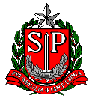 GOVERNO DO ESTADO DE SÃO PAULOSECRETARIA DE ESTADO DA EDUCAÇÃOGOVERNO DO ESTADO DE SÃO PAULOSECRETARIA DE ESTADO DA EDUCAÇÃOGOVERNO DO ESTADO DE SÃO PAULOSECRETARIA DE ESTADO DA EDUCAÇÃOGOVERNO DO ESTADO DE SÃO PAULOSECRETARIA DE ESTADO DA EDUCAÇÃOGOVERNO DO ESTADO DE SÃO PAULOSECRETARIA DE ESTADO DA EDUCAÇÃOGOVERNO DO ESTADO DE SÃO PAULOSECRETARIA DE ESTADO DA EDUCAÇÃOGOVERNO DO ESTADO DE SÃO PAULOSECRETARIA DE ESTADO DA EDUCAÇÃOGOVERNO DO ESTADO DE SÃO PAULOSECRETARIA DE ESTADO DA EDUCAÇÃOGOVERNO DO ESTADO DE SÃO PAULOSECRETARIA DE ESTADO DA EDUCAÇÃOGOVERNO DO ESTADO DE SÃO PAULOSECRETARIA DE ESTADO DA EDUCAÇÃOSUBSECRETARIA DE ARTICULAÇÃO REGIONALSUBSECRETARIA DE ARTICULAÇÃO REGIONALSUBSECRETARIA DE ARTICULAÇÃO REGIONALSUBSECRETARIA DE ARTICULAÇÃO REGIONALSUBSECRETARIA DE ARTICULAÇÃO REGIONALSUBSECRETARIA DE ARTICULAÇÃO REGIONALSUBSECRETARIA DE ARTICULAÇÃO REGIONALSUBSECRETARIA DE ARTICULAÇÃO REGIONALSUBSECRETARIA DE ARTICULAÇÃO REGIONALSUBSECRETARIA DE ARTICULAÇÃO REGIONALSUBSECRETARIA DE ARTICULAÇÃO REGIONALSUBSECRETARIA DE ARTICULAÇÃO REGIONALSUBSECRETARIA DE ARTICULAÇÃO REGIONALSUBSECRETARIA DE ARTICULAÇÃO REGIONALSUBSECRETARIA DE ARTICULAÇÃO REGIONALSUBSECRETARIA DE ARTICULAÇÃO REGIONALSUBSECRETARIA DE ARTICULAÇÃO REGIONALSUBSECRETARIA DE ARTICULAÇÃO REGIONALSUBSECRETARIA DE ARTICULAÇÃO REGIONALSUBSECRETARIA DE ARTICULAÇÃO REGIONALSUBSECRETARIA DE ARTICULAÇÃO REGIONALGOVERNO DO ESTADO DE SÃO PAULOSECRETARIA DE ESTADO DA EDUCAÇÃOGOVERNO DO ESTADO DE SÃO PAULOSECRETARIA DE ESTADO DA EDUCAÇÃOGOVERNO DO ESTADO DE SÃO PAULOSECRETARIA DE ESTADO DA EDUCAÇÃOGOVERNO DO ESTADO DE SÃO PAULOSECRETARIA DE ESTADO DA EDUCAÇÃOGOVERNO DO ESTADO DE SÃO PAULOSECRETARIA DE ESTADO DA EDUCAÇÃOGOVERNO DO ESTADO DE SÃO PAULOSECRETARIA DE ESTADO DA EDUCAÇÃOGOVERNO DO ESTADO DE SÃO PAULOSECRETARIA DE ESTADO DA EDUCAÇÃOGOVERNO DO ESTADO DE SÃO PAULOSECRETARIA DE ESTADO DA EDUCAÇÃOGOVERNO DO ESTADO DE SÃO PAULOSECRETARIA DE ESTADO DA EDUCAÇÃOGOVERNO DO ESTADO DE SÃO PAULOSECRETARIA DE ESTADO DA EDUCAÇÃODIRETORIA DE ENSINO      DIRETORIA DE ENSINO      DIRETORIA DE ENSINO      DIRETORIA DE ENSINO      DIRETORIA DE ENSINO      DIRETORIA DE ENSINO      DIRETORIA DE ENSINO      DIRETORIA DE ENSINO      DIRETORIA DE ENSINO      DIRETORIA DE ENSINO      DIRETORIA DE ENSINO      DIRETORIA DE ENSINO      DIRETORIA DE ENSINO      DIRETORIA DE ENSINO      DIRETORIA DE ENSINO      DIRETORIA DE ENSINO      DIRETORIA DE ENSINO      DIRETORIA DE ENSINO      DIRETORIA DE ENSINO      DIRETORIA DE ENSINO      DIRETORIA DE ENSINO      GOVERNO DO ESTADO DE SÃO PAULOSECRETARIA DE ESTADO DA EDUCAÇÃOGOVERNO DO ESTADO DE SÃO PAULOSECRETARIA DE ESTADO DA EDUCAÇÃOGOVERNO DO ESTADO DE SÃO PAULOSECRETARIA DE ESTADO DA EDUCAÇÃOGOVERNO DO ESTADO DE SÃO PAULOSECRETARIA DE ESTADO DA EDUCAÇÃOGOVERNO DO ESTADO DE SÃO PAULOSECRETARIA DE ESTADO DA EDUCAÇÃOGOVERNO DO ESTADO DE SÃO PAULOSECRETARIA DE ESTADO DA EDUCAÇÃOGOVERNO DO ESTADO DE SÃO PAULOSECRETARIA DE ESTADO DA EDUCAÇÃOGOVERNO DO ESTADO DE SÃO PAULOSECRETARIA DE ESTADO DA EDUCAÇÃOGOVERNO DO ESTADO DE SÃO PAULOSECRETARIA DE ESTADO DA EDUCAÇÃOGOVERNO DO ESTADO DE SÃO PAULOSECRETARIA DE ESTADO DA EDUCAÇÃOESCOLA ESTADUAL      ESCOLA ESTADUAL      ESCOLA ESTADUAL      ESCOLA ESTADUAL      ESCOLA ESTADUAL      ESCOLA ESTADUAL      ESCOLA ESTADUAL      ESCOLA ESTADUAL      ESCOLA ESTADUAL      ESCOLA ESTADUAL      ESCOLA ESTADUAL      ESCOLA ESTADUAL      ESCOLA ESTADUAL      ESCOLA ESTADUAL      ESCOLA ESTADUAL      ESCOLA ESTADUAL      ESCOLA ESTADUAL      ESCOLA ESTADUAL      ESCOLA ESTADUAL      ESCOLA ESTADUAL      ESCOLA ESTADUAL      GOVERNO DO ESTADO DE SÃO PAULOSECRETARIA DE ESTADO DA EDUCAÇÃOGOVERNO DO ESTADO DE SÃO PAULOSECRETARIA DE ESTADO DA EDUCAÇÃOGOVERNO DO ESTADO DE SÃO PAULOSECRETARIA DE ESTADO DA EDUCAÇÃOGOVERNO DO ESTADO DE SÃO PAULOSECRETARIA DE ESTADO DA EDUCAÇÃOGOVERNO DO ESTADO DE SÃO PAULOSECRETARIA DE ESTADO DA EDUCAÇÃOGOVERNO DO ESTADO DE SÃO PAULOSECRETARIA DE ESTADO DA EDUCAÇÃOGOVERNO DO ESTADO DE SÃO PAULOSECRETARIA DE ESTADO DA EDUCAÇÃOGOVERNO DO ESTADO DE SÃO PAULOSECRETARIA DE ESTADO DA EDUCAÇÃOGOVERNO DO ESTADO DE SÃO PAULOSECRETARIA DE ESTADO DA EDUCAÇÃOGOVERNO DO ESTADO DE SÃO PAULOSECRETARIA DE ESTADO DA EDUCAÇÃOAto Legal de Criação:      Ato Legal de Criação:      Ato Legal de Criação:      Ato Legal de Criação:      Ato Legal de Criação:      Ato Legal de Criação:      Ato Legal de Criação:      Ato Legal de Criação:      Ato Legal de Criação:      Ato Legal de Criação:      Ato Legal de Criação:      Ato Legal de Criação:      Ato Legal de Criação:      Ato Legal de Criação:      Ato Legal de Criação:      Ato Legal de Criação:      Ato Legal de Criação:      Ato Legal de Criação:      Ato Legal de Criação:      Ato Legal de Criação:      Ato Legal de Criação:      GOVERNO DO ESTADO DE SÃO PAULOSECRETARIA DE ESTADO DA EDUCAÇÃOGOVERNO DO ESTADO DE SÃO PAULOSECRETARIA DE ESTADO DA EDUCAÇÃOGOVERNO DO ESTADO DE SÃO PAULOSECRETARIA DE ESTADO DA EDUCAÇÃOGOVERNO DO ESTADO DE SÃO PAULOSECRETARIA DE ESTADO DA EDUCAÇÃOGOVERNO DO ESTADO DE SÃO PAULOSECRETARIA DE ESTADO DA EDUCAÇÃOGOVERNO DO ESTADO DE SÃO PAULOSECRETARIA DE ESTADO DA EDUCAÇÃOGOVERNO DO ESTADO DE SÃO PAULOSECRETARIA DE ESTADO DA EDUCAÇÃOGOVERNO DO ESTADO DE SÃO PAULOSECRETARIA DE ESTADO DA EDUCAÇÃOGOVERNO DO ESTADO DE SÃO PAULOSECRETARIA DE ESTADO DA EDUCAÇÃOGOVERNO DO ESTADO DE SÃO PAULOSECRETARIA DE ESTADO DA EDUCAÇÃOEndereço:      Endereço:      Endereço:      Endereço:      Endereço:      Endereço:      Endereço:      Endereço:      Endereço:      Endereço:      Endereço:      Endereço:      Endereço:      Endereço:      Endereço:      Endereço:      Endereço:      Endereço:      nº      nº      nº      GOVERNO DO ESTADO DE SÃO PAULOSECRETARIA DE ESTADO DA EDUCAÇÃOGOVERNO DO ESTADO DE SÃO PAULOSECRETARIA DE ESTADO DA EDUCAÇÃOGOVERNO DO ESTADO DE SÃO PAULOSECRETARIA DE ESTADO DA EDUCAÇÃOGOVERNO DO ESTADO DE SÃO PAULOSECRETARIA DE ESTADO DA EDUCAÇÃOGOVERNO DO ESTADO DE SÃO PAULOSECRETARIA DE ESTADO DA EDUCAÇÃOGOVERNO DO ESTADO DE SÃO PAULOSECRETARIA DE ESTADO DA EDUCAÇÃOGOVERNO DO ESTADO DE SÃO PAULOSECRETARIA DE ESTADO DA EDUCAÇÃOGOVERNO DO ESTADO DE SÃO PAULOSECRETARIA DE ESTADO DA EDUCAÇÃOGOVERNO DO ESTADO DE SÃO PAULOSECRETARIA DE ESTADO DA EDUCAÇÃOGOVERNO DO ESTADO DE SÃO PAULOSECRETARIA DE ESTADO DA EDUCAÇÃOMunicípio:      Município:      Município:      Município:      Município:      Município:      CEP:      -   CEP:      -   CEP:      -   CEP:      -   CEP:      -   CEP:      -   CEP:      -   CEP:      -   Tel: (  )     -    Tel: (  )     -    Tel: (  )     -    Tel: (  )     -    Tel: (  )     -    Tel: (  )     -    Tel: (  )     -    HISTÓRICO ESCOLAR – ENSINO FUNDAMENTAL – ESCOLA DE TEMPO INTEGRALHISTÓRICO ESCOLAR – ENSINO FUNDAMENTAL – ESCOLA DE TEMPO INTEGRALHISTÓRICO ESCOLAR – ENSINO FUNDAMENTAL – ESCOLA DE TEMPO INTEGRALHISTÓRICO ESCOLAR – ENSINO FUNDAMENTAL – ESCOLA DE TEMPO INTEGRALHISTÓRICO ESCOLAR – ENSINO FUNDAMENTAL – ESCOLA DE TEMPO INTEGRALHISTÓRICO ESCOLAR – ENSINO FUNDAMENTAL – ESCOLA DE TEMPO INTEGRALHISTÓRICO ESCOLAR – ENSINO FUNDAMENTAL – ESCOLA DE TEMPO INTEGRALHISTÓRICO ESCOLAR – ENSINO FUNDAMENTAL – ESCOLA DE TEMPO INTEGRALHISTÓRICO ESCOLAR – ENSINO FUNDAMENTAL – ESCOLA DE TEMPO INTEGRALHISTÓRICO ESCOLAR – ENSINO FUNDAMENTAL – ESCOLA DE TEMPO INTEGRALHISTÓRICO ESCOLAR – ENSINO FUNDAMENTAL – ESCOLA DE TEMPO INTEGRALHISTÓRICO ESCOLAR – ENSINO FUNDAMENTAL – ESCOLA DE TEMPO INTEGRALHISTÓRICO ESCOLAR – ENSINO FUNDAMENTAL – ESCOLA DE TEMPO INTEGRALHISTÓRICO ESCOLAR – ENSINO FUNDAMENTAL – ESCOLA DE TEMPO INTEGRALHISTÓRICO ESCOLAR – ENSINO FUNDAMENTAL – ESCOLA DE TEMPO INTEGRALHISTÓRICO ESCOLAR – ENSINO FUNDAMENTAL – ESCOLA DE TEMPO INTEGRALHISTÓRICO ESCOLAR – ENSINO FUNDAMENTAL – ESCOLA DE TEMPO INTEGRALHISTÓRICO ESCOLAR – ENSINO FUNDAMENTAL – ESCOLA DE TEMPO INTEGRALHISTÓRICO ESCOLAR – ENSINO FUNDAMENTAL – ESCOLA DE TEMPO INTEGRALHISTÓRICO ESCOLAR – ENSINO FUNDAMENTAL – ESCOLA DE TEMPO INTEGRALHISTÓRICO ESCOLAR – ENSINO FUNDAMENTAL – ESCOLA DE TEMPO INTEGRALHISTÓRICO ESCOLAR – ENSINO FUNDAMENTAL – ESCOLA DE TEMPO INTEGRALHISTÓRICO ESCOLAR – ENSINO FUNDAMENTAL – ESCOLA DE TEMPO INTEGRALHISTÓRICO ESCOLAR – ENSINO FUNDAMENTAL – ESCOLA DE TEMPO INTEGRALHISTÓRICO ESCOLAR – ENSINO FUNDAMENTAL – ESCOLA DE TEMPO INTEGRALHISTÓRICO ESCOLAR – ENSINO FUNDAMENTAL – ESCOLA DE TEMPO INTEGRALHISTÓRICO ESCOLAR – ENSINO FUNDAMENTAL – ESCOLA DE TEMPO INTEGRALHISTÓRICO ESCOLAR – ENSINO FUNDAMENTAL – ESCOLA DE TEMPO INTEGRALHISTÓRICO ESCOLAR – ENSINO FUNDAMENTAL – ESCOLA DE TEMPO INTEGRALHISTÓRICO ESCOLAR – ENSINO FUNDAMENTAL – ESCOLA DE TEMPO INTEGRALHISTÓRICO ESCOLAR – ENSINO FUNDAMENTAL – ESCOLA DE TEMPO INTEGRALNome do Aluno:      Nome do Aluno:      Nome do Aluno:      Nome do Aluno:      Nome do Aluno:      Nome do Aluno:      Nome do Aluno:      Nome do Aluno:      Nome do Aluno:      Nome do Aluno:      Nome do Aluno:      Nome do Aluno:      Nome do Aluno:      Nome do Aluno:      Nome do Aluno:      Nome do Aluno:      Nome do Aluno:      Nome do Aluno:      R.G.: 000.000.000-0R.G.: 000.000.000-0R.G.: 000.000.000-0R.G.: 000.000.000-0R.G.: 000.000.000-0R.G.: 000.000.000-0R.G.: 000.000.000-0R.G.: 000.000.000-0RA:      RA:      RA:      RA:      RA:      NascimentoNascimentoNascimentoNascimentoNascimentoNascimentoNascimentoMunicípio:      Município:      Município:      Município:      Município:      Município:      Município:      Município:      Município:      Município:      Município:      Estado:                       País:      Estado:                       País:      Estado:                       País:      Estado:                       País:      Estado:                       País:      Estado:                       País:      Estado:                       País:      Estado:                       País:      Estado:                       País:      Estado:                       País:      Estado:                       País:      Estado:                       País:      Estado:                       País:      NascimentoNascimentoNascimentoNascimentoNascimentoNascimentoNascimentoMãe:      Mãe:      Mãe:      Mãe:      Mãe:      Mãe:      Mãe:      Mãe:      Mãe:      Mãe:      Mãe:      Data:      Data:      Data:      Data:      Data:      Data:      Data:      Data:      Data:      Data:      Data:      Data:      Data:      Fundamento Legal: Lei Federal 9394/96 Artigo 32,33 e 34; Resolução CNE/CEB nº 02/98; Res SEE/SP nº 7/2006,  Lei Federal  11.114/2005 e Lei Federal 11.274/2006ÁREAS DE CONHECIMENTOÁREAS DE CONHECIMENTOÁREAS DE CONHECIMENTOÁREAS DE CONHECIMENTOÁREAS DE CONHECIMENTOÁREAS DE CONHECIMENTOÁREAS DE CONHECIMENTOÁREAS DE CONHECIMENTOÁREAS DE CONHECIMENTOÁREAS DE CONHECIMENTOÁREAS DE CONHECIMENTOANO / PERÍODO LETIVOANO / PERÍODO LETIVOANO / PERÍODO LETIVOANO / PERÍODO LETIVOANO / PERÍODO LETIVOANO / PERÍODO LETIVOANO / PERÍODO LETIVOANO / PERÍODO LETIVOANO / PERÍODO LETIVOANO / PERÍODO LETIVOANO / PERÍODO LETIVOANO / PERÍODO LETIVOANO / PERÍODO LETIVOANO / PERÍODO LETIVOANO / PERÍODO LETIVOANO / PERÍODO LETIVOANO / PERÍODO LETIVOCarga HoráriaCarga HoráriaFundamento Legal: Lei Federal 9394/96 Artigo 32,33 e 34; Resolução CNE/CEB nº 02/98; Res SEE/SP nº 7/2006,  Lei Federal  11.114/2005 e Lei Federal 11.274/2006ÁREAS DE CONHECIMENTOÁREAS DE CONHECIMENTOÁREAS DE CONHECIMENTOÁREAS DE CONHECIMENTOÁREAS DE CONHECIMENTOÁREAS DE CONHECIMENTOÁREAS DE CONHECIMENTOÁREAS DE CONHECIMENTOÁREAS DE CONHECIMENTOÁREAS DE CONHECIMENTOÁREAS DE CONHECIMENTOCICLO ICICLO ICICLO ICICLO ICICLO ICICLO ICICLO ICICLO ICICLO ICICLO IICICLO IICICLO IICICLO IICICLO IICICLO IICICLO IICICLO IICarga HoráriaCarga HoráriaFundamento Legal: Lei Federal 9394/96 Artigo 32,33 e 34; Resolução CNE/CEB nº 02/98; Res SEE/SP nº 7/2006,  Lei Federal  11.114/2005 e Lei Federal 11.274/2006ÁREAS DE CONHECIMENTOÁREAS DE CONHECIMENTOÁREAS DE CONHECIMENTOÁREAS DE CONHECIMENTOÁREAS DE CONHECIMENTOÁREAS DE CONHECIMENTOÁREAS DE CONHECIMENTOÁREAS DE CONHECIMENTOÁREAS DE CONHECIMENTOÁREAS DE CONHECIMENTOÁREAS DE CONHECIMENTOAnoAnoAnoAnoAnoAnoAnoAnoAnoAnoAnoAnoAnoAnoAnoAnoAnoCarga HoráriaCarga HoráriaFundamento Legal: Lei Federal 9394/96 Artigo 32,33 e 34; Resolução CNE/CEB nº 02/98; Res SEE/SP nº 7/2006,  Lei Federal  11.114/2005 e Lei Federal 11.274/2006ÁREAS DE CONHECIMENTOÁREAS DE CONHECIMENTOÁREAS DE CONHECIMENTOÁREAS DE CONHECIMENTOÁREAS DE CONHECIMENTOÁREAS DE CONHECIMENTOÁREAS DE CONHECIMENTOÁREAS DE CONHECIMENTOÁREAS DE CONHECIMENTOÁREAS DE CONHECIMENTOÁREAS DE CONHECIMENTO1º2º3º4º4º5º5º5º5º6º6º7º7º8º8º9º9ºCarga HoráriaCarga HoráriaFundamento Legal: Lei Federal 9394/96 Artigo 32,33 e 34; Resolução CNE/CEB nº 02/98; Res SEE/SP nº 7/2006,  Lei Federal  11.114/2005 e Lei Federal 11.274/2006CURRICULO BÁSICOBASE NACIONAL COMUM EDIVERSIFICADABASE NACIONAL COMUM EDIVERSIFICADALíngua PortuguesaLíngua PortuguesaLíngua PortuguesaLíngua PortuguesaLíngua PortuguesaLíngua PortuguesaLíngua PortuguesaLíngua PortuguesaFundamento Legal: Lei Federal 9394/96 Artigo 32,33 e 34; Resolução CNE/CEB nº 02/98; Res SEE/SP nº 7/2006,  Lei Federal  11.114/2005 e Lei Federal 11.274/2006CURRICULO BÁSICOBASE NACIONAL COMUM EDIVERSIFICADABASE NACIONAL COMUM EDIVERSIFICADALíngua Estrangeira ModernaLíngua Estrangeira ModernaLíngua Estrangeira ModernaLíngua Estrangeira ModernaLíngua Estrangeira ModernaLíngua Estrangeira ModernaLíngua Estrangeira ModernaLíngua Estrangeira ModernaFundamento Legal: Lei Federal 9394/96 Artigo 32,33 e 34; Resolução CNE/CEB nº 02/98; Res SEE/SP nº 7/2006,  Lei Federal  11.114/2005 e Lei Federal 11.274/2006CURRICULO BÁSICOBASE NACIONAL COMUM EDIVERSIFICADABASE NACIONAL COMUM EDIVERSIFICADAEducação ArtísticaEducação ArtísticaEducação ArtísticaEducação ArtísticaEducação ArtísticaEducação ArtísticaEducação ArtísticaEducação ArtísticaFundamento Legal: Lei Federal 9394/96 Artigo 32,33 e 34; Resolução CNE/CEB nº 02/98; Res SEE/SP nº 7/2006,  Lei Federal  11.114/2005 e Lei Federal 11.274/2006CURRICULO BÁSICOBASE NACIONAL COMUM EDIVERSIFICADABASE NACIONAL COMUM EDIVERSIFICADAEducação FísicaEducação FísicaEducação FísicaEducação FísicaEducação FísicaEducação FísicaEducação FísicaEducação FísicaFundamento Legal: Lei Federal 9394/96 Artigo 32,33 e 34; Resolução CNE/CEB nº 02/98; Res SEE/SP nº 7/2006,  Lei Federal  11.114/2005 e Lei Federal 11.274/2006CURRICULO BÁSICOBASE NACIONAL COMUM EDIVERSIFICADABASE NACIONAL COMUM EDIVERSIFICADAHistóriaHistóriaHistóriaHistóriaHistóriaHistóriaHistóriaHistóriaFundamento Legal: Lei Federal 9394/96 Artigo 32,33 e 34; Resolução CNE/CEB nº 02/98; Res SEE/SP nº 7/2006,  Lei Federal  11.114/2005 e Lei Federal 11.274/2006CURRICULO BÁSICOBASE NACIONAL COMUM EDIVERSIFICADABASE NACIONAL COMUM EDIVERSIFICADAGeografiaGeografiaGeografiaGeografiaGeografiaGeografiaGeografiaGeografiaFundamento Legal: Lei Federal 9394/96 Artigo 32,33 e 34; Resolução CNE/CEB nº 02/98; Res SEE/SP nº 7/2006,  Lei Federal  11.114/2005 e Lei Federal 11.274/2006CURRICULO BÁSICOBASE NACIONAL COMUM EDIVERSIFICADABASE NACIONAL COMUM EDIVERSIFICADAMatemáticaMatemáticaMatemáticaMatemáticaMatemáticaMatemáticaMatemáticaMatemáticaFundamento Legal: Lei Federal 9394/96 Artigo 32,33 e 34; Resolução CNE/CEB nº 02/98; Res SEE/SP nº 7/2006,  Lei Federal  11.114/2005 e Lei Federal 11.274/2006CURRICULO BÁSICOBASE NACIONAL COMUM EDIVERSIFICADABASE NACIONAL COMUM EDIVERSIFICADACiências Físicas e BiológicasCiências Físicas e BiológicasCiências Físicas e BiológicasCiências Físicas e BiológicasCiências Físicas e BiológicasCiências Físicas e BiológicasCiências Físicas e BiológicasCiências Físicas e BiológicasFundamento Legal: Lei Federal 9394/96 Artigo 32,33 e 34; Resolução CNE/CEB nº 02/98; Res SEE/SP nº 7/2006,  Lei Federal  11.114/2005 e Lei Federal 11.274/2006CURRICULO BÁSICOBASE NACIONAL COMUM EDIVERSIFICADABASE NACIONAL COMUM EDIVERSIFICADAEnsino ReligiosoEnsino ReligiosoEnsino ReligiosoEnsino ReligiosoEnsino ReligiosoEnsino ReligiosoEnsino ReligiosoEnsino ReligiosoFundamento Legal: Lei Federal 9394/96 Artigo 32,33 e 34; Resolução CNE/CEB nº 02/98; Res SEE/SP nº 7/2006,  Lei Federal  11.114/2005 e Lei Federal 11.274/2006CURRICULO BÁSICOBASE NACIONAL COMUM EDIVERSIFICADABASE NACIONAL COMUM EDIVERSIFICADATotalTotalTotalTotalTotalTotalTotalTotalFundamento Legal: Lei Federal 9394/96 Artigo 32,33 e 34; Resolução CNE/CEB nº 02/98; Res SEE/SP nº 7/2006,  Lei Federal  11.114/2005 e Lei Federal 11.274/2006OFICINAS CURRICULARESFundamento Legal: Lei Federal 9394/96 Artigo 32,33 e 34; Resolução CNE/CEB nº 02/98; Res SEE/SP nº 7/2006,  Lei Federal  11.114/2005 e Lei Federal 11.274/2006OFICINAS CURRICULARESOrientação para Estudo e PesquisaOrientação para Estudo e PesquisaOrientação para Estudo e PesquisaOrientação para Estudo e PesquisaOrientação para Estudo e PesquisaOrientação para Estudo e PesquisaOrientação para Estudo e PesquisaOrientação para Estudo e PesquisaOrientação para Estudo e PesquisaOrientação para Estudo e PesquisaFundamento Legal: Lei Federal 9394/96 Artigo 32,33 e 34; Resolução CNE/CEB nº 02/98; Res SEE/SP nº 7/2006,  Lei Federal  11.114/2005 e Lei Federal 11.274/2006OFICINAS CURRICULARESAtividades de Linguagem e de MatemáticaAtividades de Linguagem e de MatemáticaAtividades de Linguagem e de MatemáticaHora de LeituraHora de LeituraHora de LeituraHora de LeituraHora de LeituraHora de LeituraHora de LeituraFundamento Legal: Lei Federal 9394/96 Artigo 32,33 e 34; Resolução CNE/CEB nº 02/98; Res SEE/SP nº 7/2006,  Lei Federal  11.114/2005 e Lei Federal 11.274/2006OFICINAS CURRICULARESAtividades de Linguagem e de MatemáticaAtividades de Linguagem e de MatemáticaAtividades de Linguagem e de MatemáticaExperiências MatemáticasExperiências MatemáticasExperiências MatemáticasExperiências MatemáticasExperiências MatemáticasExperiências MatemáticasExperiências MatemáticasFundamento Legal: Lei Federal 9394/96 Artigo 32,33 e 34; Resolução CNE/CEB nº 02/98; Res SEE/SP nº 7/2006,  Lei Federal  11.114/2005 e Lei Federal 11.274/2006OFICINAS CURRICULARESAtividades de Linguagem e de MatemáticaAtividades de Linguagem e de MatemáticaAtividades de Linguagem e de MatemáticaLíngua Estrangeira ModernaLíngua Estrangeira ModernaLíngua Estrangeira ModernaLíngua Estrangeira ModernaEspanholEspanholEspanholFundamento Legal: Lei Federal 9394/96 Artigo 32,33 e 34; Resolução CNE/CEB nº 02/98; Res SEE/SP nº 7/2006,  Lei Federal  11.114/2005 e Lei Federal 11.274/2006OFICINAS CURRICULARESAtividades de Linguagem e de MatemáticaAtividades de Linguagem e de MatemáticaAtividades de Linguagem e de MatemáticaLíngua Estrangeira ModernaLíngua Estrangeira ModernaLíngua Estrangeira ModernaLíngua Estrangeira ModernaInglêsInglêsInglêsFundamento Legal: Lei Federal 9394/96 Artigo 32,33 e 34; Resolução CNE/CEB nº 02/98; Res SEE/SP nº 7/2006,  Lei Federal  11.114/2005 e Lei Federal 11.274/2006OFICINAS CURRICULARESInformática EducacionalInformática EducacionalInformática EducacionalInformática EducacionalInformática EducacionalInformática EducacionalInformática EducacionalFundamento Legal: Lei Federal 9394/96 Artigo 32,33 e 34; Resolução CNE/CEB nº 02/98; Res SEE/SP nº 7/2006,  Lei Federal  11.114/2005 e Lei Federal 11.274/2006OFICINAS CURRICULARESAtividades ArtísticasAtividades ArtísticasAtividades ArtísticasTeatroTeatroTeatroTeatroTeatroTeatroTeatroFundamento Legal: Lei Federal 9394/96 Artigo 32,33 e 34; Resolução CNE/CEB nº 02/98; Res SEE/SP nº 7/2006,  Lei Federal  11.114/2005 e Lei Federal 11.274/2006OFICINAS CURRICULARESAtividades ArtísticasAtividades ArtísticasAtividades ArtísticasArtes VisuaisArtes VisuaisArtes VisuaisArtes VisuaisArtes VisuaisArtes VisuaisArtes VisuaisFundamento Legal: Lei Federal 9394/96 Artigo 32,33 e 34; Resolução CNE/CEB nº 02/98; Res SEE/SP nº 7/2006,  Lei Federal  11.114/2005 e Lei Federal 11.274/2006OFICINAS CURRICULARESAtividades ArtísticasAtividades ArtísticasAtividades ArtísticasMúsicaMúsicaMúsicaMúsicaMúsicaMúsicaMúsicaFundamento Legal: Lei Federal 9394/96 Artigo 32,33 e 34; Resolução CNE/CEB nº 02/98; Res SEE/SP nº 7/2006,  Lei Federal  11.114/2005 e Lei Federal 11.274/2006OFICINAS CURRICULARESAtividades ArtísticasAtividades ArtísticasAtividades ArtísticasDançaDançaDançaDançaDançaDançaDançaFundamento Legal: Lei Federal 9394/96 Artigo 32,33 e 34; Resolução CNE/CEB nº 02/98; Res SEE/SP nº 7/2006,  Lei Federal  11.114/2005 e Lei Federal 11.274/2006OFICINAS CURRICULARESAtividadeEsportiva e MotoraAtividadeEsportiva e MotoraAtividadeEsportiva e MotoraEsporteEsporteEsporteEsporteEsporteEsporteEsporteFundamento Legal: Lei Federal 9394/96 Artigo 32,33 e 34; Resolução CNE/CEB nº 02/98; Res SEE/SP nº 7/2006,  Lei Federal  11.114/2005 e Lei Federal 11.274/2006OFICINAS CURRICULARESAtividadeEsportiva e MotoraAtividadeEsportiva e MotoraAtividadeEsportiva e MotoraGinásticaGinásticaGinásticaGinásticaGinásticaGinásticaGinásticaFundamento Legal: Lei Federal 9394/96 Artigo 32,33 e 34; Resolução CNE/CEB nº 02/98; Res SEE/SP nº 7/2006,  Lei Federal  11.114/2005 e Lei Federal 11.274/2006OFICINAS CURRICULARESAtividadeEsportiva e MotoraAtividadeEsportiva e MotoraAtividadeEsportiva e MotoraJogosJogosJogosJogosJogosJogosJogosFundamento Legal: Lei Federal 9394/96 Artigo 32,33 e 34; Resolução CNE/CEB nº 02/98; Res SEE/SP nº 7/2006,  Lei Federal  11.114/2005 e Lei Federal 11.274/2006OFICINAS CURRICULARESAtividade de Participação SocialAtividade de Participação SocialAtividade de Participação SocialSaúde e Qualidade de VidaSaúde e Qualidade de VidaSaúde e Qualidade de VidaSaúde e Qualidade de VidaSaúde e Qualidade de VidaSaúde e Qualidade de VidaSaúde e Qualidade de VidaFundamento Legal: Lei Federal 9394/96 Artigo 32,33 e 34; Resolução CNE/CEB nº 02/98; Res SEE/SP nº 7/2006,  Lei Federal  11.114/2005 e Lei Federal 11.274/2006OFICINAS CURRICULARESAtividade de Participação SocialAtividade de Participação SocialAtividade de Participação SocialFilosofiaFilosofiaFilosofiaFilosofiaFilosofiaFilosofiaFilosofiaFundamento Legal: Lei Federal 9394/96 Artigo 32,33 e 34; Resolução CNE/CEB nº 02/98; Res SEE/SP nº 7/2006,  Lei Federal  11.114/2005 e Lei Federal 11.274/2006OFICINAS CURRICULARESAtividade de Participação SocialAtividade de Participação SocialAtividade de Participação SocialEmpreendedorismo SocialEmpreendedorismo SocialEmpreendedorismo SocialEmpreendedorismo SocialEmpreendedorismo SocialEmpreendedorismo SocialEmpreendedorismo SocialFundamento Legal: Lei Federal 9394/96 Artigo 32,33 e 34; Resolução CNE/CEB nº 02/98; Res SEE/SP nº 7/2006,  Lei Federal  11.114/2005 e Lei Federal 11.274/2006Total Carga HoráriaTotal Carga HoráriaTotal Carga HoráriaTotal Carga HoráriaTotal Carga HoráriaTotal Carga HoráriaTotal Carga HoráriaTotal Carga HoráriaTotal Carga HoráriaTotal Carga HoráriaFundamento Legal: Lei Federal 9394/96 Artigo 32,33 e 34; Resolução CNE/CEB nº 02/98; Res SEE/SP nº 7/2006,  Lei Federal  11.114/2005 e Lei Federal 11.274/2006Total de Carga HoráriaTotal de Carga HoráriaTotal de Carga HoráriaTotal de Carga HoráriaTotal de Carga HoráriaTotal de Carga HoráriaTotal de Carga HoráriaTotal de Carga HoráriaTotal de Carga HoráriaTotal de Carga HoráriaTotal de Carga HoráriaFundamento Legal: Lei Federal 9394/96 Artigo 32,33 e 34; Resolução CNE/CEB nº 02/98; Res SEE/SP nº 7/2006,  Lei Federal  11.114/2005 e Lei Federal 11.274/2006ESTUDOS REALIZADOSESTUDOS REALIZADOSPer. LetivoPer. LetivoPer. LetivoAnoAnoEstabelecimento de EnsinoEstabelecimento de EnsinoEstabelecimento de EnsinoEstabelecimento de EnsinoEstabelecimento de EnsinoEstabelecimento de EnsinoEstabelecimento de EnsinoEstabelecimento de EnsinoEstabelecimento de EnsinoEstabelecimento de EnsinoEstabelecimento de EnsinoEstabelecimento de EnsinoEstabelecimento de EnsinoEstabelecimento de EnsinoMunicípioMunicípioMunicípioMunicípioMunicípioMunicípioMunicípioMunicípioUFFundamento Legal: Lei Federal 9394/96 Artigo 32,33 e 34; Resolução CNE/CEB nº 02/98; Res SEE/SP nº 7/2006,  Lei Federal  11.114/2005 e Lei Federal 11.274/2006ESTUDOS REALIZADOSESTUDOS REALIZADOS1º1º1ºFundamento Legal: Lei Federal 9394/96 Artigo 32,33 e 34; Resolução CNE/CEB nº 02/98; Res SEE/SP nº 7/2006,  Lei Federal  11.114/2005 e Lei Federal 11.274/2006ESTUDOS REALIZADOSESTUDOS REALIZADOS2º2º2ºFundamento Legal: Lei Federal 9394/96 Artigo 32,33 e 34; Resolução CNE/CEB nº 02/98; Res SEE/SP nº 7/2006,  Lei Federal  11.114/2005 e Lei Federal 11.274/2006ESTUDOS REALIZADOSESTUDOS REALIZADOS3º3º3ºFundamento Legal: Lei Federal 9394/96 Artigo 32,33 e 34; Resolução CNE/CEB nº 02/98; Res SEE/SP nº 7/2006,  Lei Federal  11.114/2005 e Lei Federal 11.274/2006ESTUDOS REALIZADOSESTUDOS REALIZADOS4º4º4ºFundamento Legal: Lei Federal 9394/96 Artigo 32,33 e 34; Resolução CNE/CEB nº 02/98; Res SEE/SP nº 7/2006,  Lei Federal  11.114/2005 e Lei Federal 11.274/2006ESTUDOS REALIZADOSESTUDOS REALIZADOS5º5º5ºFundamento Legal: Lei Federal 9394/96 Artigo 32,33 e 34; Resolução CNE/CEB nº 02/98; Res SEE/SP nº 7/2006,  Lei Federal  11.114/2005 e Lei Federal 11.274/2006ESTUDOS REALIZADOSESTUDOS REALIZADOS6º6º6ºFundamento Legal: Lei Federal 9394/96 Artigo 32,33 e 34; Resolução CNE/CEB nº 02/98; Res SEE/SP nº 7/2006,  Lei Federal  11.114/2005 e Lei Federal 11.274/2006ESTUDOS REALIZADOSESTUDOS REALIZADOS7º7º7ºFundamento Legal: Lei Federal 9394/96 Artigo 32,33 e 34; Resolução CNE/CEB nº 02/98; Res SEE/SP nº 7/2006,  Lei Federal  11.114/2005 e Lei Federal 11.274/2006ESTUDOS REALIZADOSESTUDOS REALIZADOS8º8º8ºFundamento Legal: Lei Federal 9394/96 Artigo 32,33 e 34; Resolução CNE/CEB nº 02/98; Res SEE/SP nº 7/2006,  Lei Federal  11.114/2005 e Lei Federal 11.274/2006OBSERVAÇÕES:* Critérios de Avaliação: OBSERVAÇÕES:* Critérios de Avaliação: OBSERVAÇÕES:* Critérios de Avaliação: OBSERVAÇÕES:* Critérios de Avaliação: OBSERVAÇÕES:* Critérios de Avaliação: OBSERVAÇÕES:* Critérios de Avaliação: OBSERVAÇÕES:* Critérios de Avaliação: OBSERVAÇÕES:* Critérios de Avaliação: OBSERVAÇÕES:* Critérios de Avaliação: OBSERVAÇÕES:* Critérios de Avaliação: OBSERVAÇÕES:* Critérios de Avaliação: OBSERVAÇÕES:* Critérios de Avaliação: OBSERVAÇÕES:* Critérios de Avaliação: OBSERVAÇÕES:* Critérios de Avaliação: OBSERVAÇÕES:* Critérios de Avaliação: OBSERVAÇÕES:* Critérios de Avaliação: OBSERVAÇÕES:* Critérios de Avaliação: OBSERVAÇÕES:* Critérios de Avaliação: OBSERVAÇÕES:* Critérios de Avaliação: OBSERVAÇÕES:* Critérios de Avaliação: OBSERVAÇÕES:* Critérios de Avaliação: OBSERVAÇÕES:* Critérios de Avaliação: OBSERVAÇÕES:* Critérios de Avaliação: OBSERVAÇÕES:* Critérios de Avaliação: OBSERVAÇÕES:* Critérios de Avaliação: OBSERVAÇÕES:* Critérios de Avaliação: OBSERVAÇÕES:* Critérios de Avaliação: OBSERVAÇÕES:* Critérios de Avaliação: OBSERVAÇÕES:* Critérios de Avaliação: OBSERVAÇÕES:* Critérios de Avaliação: OBSERVAÇÕES:* Critérios de Avaliação: CERTIFICADOO Diretor da Escola Estadual......  CERTIFICA, nos termos do Inciso VII, Artigo 24 da Lei Federal 9394/96, que      , R.G. 000.000.000-0,  concluiu a 8ª série do Ensino Fundamental, no ano de     .CERTIFICADOO Diretor da Escola Estadual......  CERTIFICA, nos termos do Inciso VII, Artigo 24 da Lei Federal 9394/96, que      , R.G. 000.000.000-0,  concluiu a 8ª série do Ensino Fundamental, no ano de     .CERTIFICADOO Diretor da Escola Estadual......  CERTIFICA, nos termos do Inciso VII, Artigo 24 da Lei Federal 9394/96, que      , R.G. 000.000.000-0,  concluiu a 8ª série do Ensino Fundamental, no ano de     .CERTIFICADOO Diretor da Escola Estadual......  CERTIFICA, nos termos do Inciso VII, Artigo 24 da Lei Federal 9394/96, que      , R.G. 000.000.000-0,  concluiu a 8ª série do Ensino Fundamental, no ano de     .CERTIFICADOO Diretor da Escola Estadual......  CERTIFICA, nos termos do Inciso VII, Artigo 24 da Lei Federal 9394/96, que      , R.G. 000.000.000-0,  concluiu a 8ª série do Ensino Fundamental, no ano de     .CERTIFICADOO Diretor da Escola Estadual......  CERTIFICA, nos termos do Inciso VII, Artigo 24 da Lei Federal 9394/96, que      , R.G. 000.000.000-0,  concluiu a 8ª série do Ensino Fundamental, no ano de     .CERTIFICADOO Diretor da Escola Estadual......  CERTIFICA, nos termos do Inciso VII, Artigo 24 da Lei Federal 9394/96, que      , R.G. 000.000.000-0,  concluiu a 8ª série do Ensino Fundamental, no ano de     .CERTIFICADOO Diretor da Escola Estadual......  CERTIFICA, nos termos do Inciso VII, Artigo 24 da Lei Federal 9394/96, que      , R.G. 000.000.000-0,  concluiu a 8ª série do Ensino Fundamental, no ano de     .CERTIFICADOO Diretor da Escola Estadual......  CERTIFICA, nos termos do Inciso VII, Artigo 24 da Lei Federal 9394/96, que      , R.G. 000.000.000-0,  concluiu a 8ª série do Ensino Fundamental, no ano de     .CERTIFICADOO Diretor da Escola Estadual......  CERTIFICA, nos termos do Inciso VII, Artigo 24 da Lei Federal 9394/96, que      , R.G. 000.000.000-0,  concluiu a 8ª série do Ensino Fundamental, no ano de     .CERTIFICADOO Diretor da Escola Estadual......  CERTIFICA, nos termos do Inciso VII, Artigo 24 da Lei Federal 9394/96, que      , R.G. 000.000.000-0,  concluiu a 8ª série do Ensino Fundamental, no ano de     .CERTIFICADOO Diretor da Escola Estadual......  CERTIFICA, nos termos do Inciso VII, Artigo 24 da Lei Federal 9394/96, que      , R.G. 000.000.000-0,  concluiu a 8ª série do Ensino Fundamental, no ano de     .CERTIFICADOO Diretor da Escola Estadual......  CERTIFICA, nos termos do Inciso VII, Artigo 24 da Lei Federal 9394/96, que      , R.G. 000.000.000-0,  concluiu a 8ª série do Ensino Fundamental, no ano de     .CERTIFICADOO Diretor da Escola Estadual......  CERTIFICA, nos termos do Inciso VII, Artigo 24 da Lei Federal 9394/96, que      , R.G. 000.000.000-0,  concluiu a 8ª série do Ensino Fundamental, no ano de     .CERTIFICADOO Diretor da Escola Estadual......  CERTIFICA, nos termos do Inciso VII, Artigo 24 da Lei Federal 9394/96, que      , R.G. 000.000.000-0,  concluiu a 8ª série do Ensino Fundamental, no ano de     .CERTIFICADOO Diretor da Escola Estadual......  CERTIFICA, nos termos do Inciso VII, Artigo 24 da Lei Federal 9394/96, que      , R.G. 000.000.000-0,  concluiu a 8ª série do Ensino Fundamental, no ano de     .CERTIFICADOO Diretor da Escola Estadual......  CERTIFICA, nos termos do Inciso VII, Artigo 24 da Lei Federal 9394/96, que      , R.G. 000.000.000-0,  concluiu a 8ª série do Ensino Fundamental, no ano de     .CERTIFICADOO Diretor da Escola Estadual......  CERTIFICA, nos termos do Inciso VII, Artigo 24 da Lei Federal 9394/96, que      , R.G. 000.000.000-0,  concluiu a 8ª série do Ensino Fundamental, no ano de     .CERTIFICADOO Diretor da Escola Estadual......  CERTIFICA, nos termos do Inciso VII, Artigo 24 da Lei Federal 9394/96, que      , R.G. 000.000.000-0,  concluiu a 8ª série do Ensino Fundamental, no ano de     .CERTIFICADOO Diretor da Escola Estadual......  CERTIFICA, nos termos do Inciso VII, Artigo 24 da Lei Federal 9394/96, que      , R.G. 000.000.000-0,  concluiu a 8ª série do Ensino Fundamental, no ano de     .CERTIFICADOO Diretor da Escola Estadual......  CERTIFICA, nos termos do Inciso VII, Artigo 24 da Lei Federal 9394/96, que      , R.G. 000.000.000-0,  concluiu a 8ª série do Ensino Fundamental, no ano de     .CERTIFICADOO Diretor da Escola Estadual......  CERTIFICA, nos termos do Inciso VII, Artigo 24 da Lei Federal 9394/96, que      , R.G. 000.000.000-0,  concluiu a 8ª série do Ensino Fundamental, no ano de     .CERTIFICADOO Diretor da Escola Estadual......  CERTIFICA, nos termos do Inciso VII, Artigo 24 da Lei Federal 9394/96, que      , R.G. 000.000.000-0,  concluiu a 8ª série do Ensino Fundamental, no ano de     .CERTIFICADOO Diretor da Escola Estadual......  CERTIFICA, nos termos do Inciso VII, Artigo 24 da Lei Federal 9394/96, que      , R.G. 000.000.000-0,  concluiu a 8ª série do Ensino Fundamental, no ano de     .CERTIFICADOO Diretor da Escola Estadual......  CERTIFICA, nos termos do Inciso VII, Artigo 24 da Lei Federal 9394/96, que      , R.G. 000.000.000-0,  concluiu a 8ª série do Ensino Fundamental, no ano de     .CERTIFICADOO Diretor da Escola Estadual......  CERTIFICA, nos termos do Inciso VII, Artigo 24 da Lei Federal 9394/96, que      , R.G. 000.000.000-0,  concluiu a 8ª série do Ensino Fundamental, no ano de     .CERTIFICADOO Diretor da Escola Estadual......  CERTIFICA, nos termos do Inciso VII, Artigo 24 da Lei Federal 9394/96, que      , R.G. 000.000.000-0,  concluiu a 8ª série do Ensino Fundamental, no ano de     .CERTIFICADOO Diretor da Escola Estadual......  CERTIFICA, nos termos do Inciso VII, Artigo 24 da Lei Federal 9394/96, que      , R.G. 000.000.000-0,  concluiu a 8ª série do Ensino Fundamental, no ano de     .CERTIFICADOO Diretor da Escola Estadual......  CERTIFICA, nos termos do Inciso VII, Artigo 24 da Lei Federal 9394/96, que      , R.G. 000.000.000-0,  concluiu a 8ª série do Ensino Fundamental, no ano de     .CERTIFICADOO Diretor da Escola Estadual......  CERTIFICA, nos termos do Inciso VII, Artigo 24 da Lei Federal 9394/96, que      , R.G. 000.000.000-0,  concluiu a 8ª série do Ensino Fundamental, no ano de     .CERTIFICADOO Diretor da Escola Estadual......  CERTIFICA, nos termos do Inciso VII, Artigo 24 da Lei Federal 9394/96, que      , R.G. 000.000.000-0,  concluiu a 8ª série do Ensino Fundamental, no ano de     .DATADATADATADATADATADATADATADATADATADATADATA     
Nome do Gerente de Organização EscolarR.G.: 000.000.000-0     
Nome do Gerente de Organização EscolarR.G.: 000.000.000-0     
Nome do Gerente de Organização EscolarR.G.: 000.000.000-0     
Nome do Gerente de Organização EscolarR.G.: 000.000.000-0     
Nome do Gerente de Organização EscolarR.G.: 000.000.000-0     
Nome do Gerente de Organização EscolarR.G.: 000.000.000-0     
Nome do Gerente de Organização EscolarR.G.: 000.000.000-0     
Nome do Gerente de Organização EscolarR.G.: 000.000.000-0Nome do Diretor de EscolaR.G.: 000.000.000-0Nome do Diretor de EscolaR.G.: 000.000.000-0Nome do Diretor de EscolaR.G.: 000.000.000-0Nome do Diretor de EscolaR.G.: 000.000.000-0Nome do Diretor de EscolaR.G.: 000.000.000-0Nome do Diretor de EscolaR.G.: 000.000.000-0Nome do Diretor de EscolaR.G.: 000.000.000-0Nome do Diretor de EscolaR.G.: 000.000.000-0Nome do Diretor de EscolaR.G.: 000.000.000-0Nome do Diretor de EscolaR.G.: 000.000.000-0Nome do Diretor de EscolaR.G.: 000.000.000-0Nome do Diretor de EscolaR.G.: 000.000.000-0